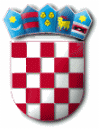 Na temelju članka 5. Odluke o zakupu javnih površina („Službene novine Primorsko-goranske županije“, broj 10/19 i 9/21) i Odluke o lokacijama za zakup javnih površina (KLASA: 080-02/21-01/01, URBROJ: 2142-02-02/1-21-5 od 5. veljače 2021. godine i KLASA: 081-01/22-01/01, URBROJ: 2170-31-02/1-22-8 od 21. travnja 2022. godine) raspisuje seJ A V N I    N A T J E Č A Jza zakup javnih površina i terasaPrikupljaju se ponude za zakup javnih površina na sljedećim lokacijama:Na lokaciji „uz Trg Zahvalnosti“, dio z.č. 8509 k.o. Punat, određuje se 1 (jedno) prodajno mjesto sa štandom (max 2 m2) za prodaju autohtonih hrvatskih proizvoda iz kućne radinosti s početnom zakupninom od 1.700,00 kuna,Javna površina daje se u zakup na rok od 5 godina.Na lokaciji „ispred Lučke ispostave“, dio z.č. 8514/1 k.o. Punat,određuje se:1 (jedno) prodajno mjesto za prodaju knjiga (max 3m2) s početnom zakupninom od 2.000,00 kuna.Javna površina daje se u zakup na rok od 5 godina.Na lokaciji „Punćale“, dio z.č. 8516/6 k.o. Punat, određuju se prodajna mjesta s početnom zakupninom prema vrsti ponude:1 (jedno) prodajno mjesto za prodaju palačinki (2 m2) s početnom zakupninom od 7.500,00 kuna,1 (jedno) prodajno mjesto za prodaju plodina i kokica (2 m2) s početnom zakupninom od 7.500,00 kuna,1 (jedno) prodajno mjestoza prodaju fritula (2 m2) s početnom zakupninom od 7.500,00 kuna,1 (jedno) prodajno mjestoza prodaju šećerne vate (2 m2) s početnom zakupninom od 7.500,00 kuna.Javne površine daju se u zakup na rok od 2 godine.Na lokaciji „Pod gušternu uz dječje igralište“, dio z.č. 9136/2 k.o. Punat, određuje se 1 (jedno) mjesto za prodaju meda, maslinovog ulja i smokava (2.5 m2) – uz kružni tok u ulici Obala, s početnom zakupninom od 3.750,00 kuna.Javna površina daje se u zakup na rok od 5 godina.Na lokaciji „Pod gušternu uz dječje igralište“, dio z.č. 9136/2 k.o. Punat, na šetnici, određuju se prodajna mjesta s početnom zakupninom prema vrsti ponude:3 (tri) prodajna mjesta za prodaju autohtonih hrvatskih proizvoda (max 2 m2 ) s početnom zakupninom od 3.750,00 kuna.Javne površine daju se u zakup na rok od 5 godina.Na lokaciji „Pod gušternu – plato ispod autobusnog stajališta uz ulicu Obala“, dio z.č. 8514/6 i dio 8514/9 k.o. Punat, određuju se prodajna mjesta s početnom zakupninom prema vrsti ponude: 1 (jedno) prodajno mjesto za prodaju slika (pano 3 x 2 m)       3.500,00 kuna,1(jedno) prodajno mjesto za oslikavanje tijela (2.5 m2)             4.000,00 kuna,1 (jedno) prodajnomjesto za prodaju posebnog unikatnog nakita(2,5 m2)                                                                                         3.500,00 kuna,2 (dva) prodajna mjesta za prodaju ručnih radova (cvijeće, decopage, keramika i sl.), suvenira, dekorativnih predmeta i autohtonih ručnihradova(2,5 m2)                                    	3.500,00 kuna/prodajno mjesto,1 (jedno) prodajno mjesto za prodaju balona i slatkiša (2,5 m2) 1.500,00 kuna.Javne površine daju se u zakup na rok od 5 godine.Na lokaciji „Pod gušternu uz dječje igralište – uz šetnicu“, dio 9136/1 k.o. Punat, određuje se 1(jedno) prodajno mjesto s kioskom za prodaju autohtonih proizvoda, suvenira iz kućne radinosti, plažnog asortimana, unikatnog nakita te drugih proizvoda od lokalnog, regionalnog i nacionalnog značaja s početnom zakupninom od 30.000,00 kuna.Javne površine daju se u zakup na rok od 5 godina.Na prostoru „zelene tržnice“, dio z.č. 8485/1 k.o. Punat, određuju seprodajna mjesta s početnom zakupninom prema vrsti ponude:2 (dva) mjesta za prodaju cvijeća (3 m2)                                           1.500,00 kuna,1 (jedno) mjesto za prodaju drvenih uporabnih predmeta (5m²)                                                                                               2.500,00 kuna.	Javne površine daju se u zakup na rok od 5 godina.Na lokaciji u naselju Stara Baška, na području uz lučicu, utvrđuju se po 1 (jedno) prodajno mjesto s početnom zakupninom po vrsti ponude:1 (jedno) prodajno mjesto za prodaju plažnih rekvizita (štand 2 m²)                                                                                      3.500,00kuna,1 (jedno) prodajno mjesto za prodaju proizvoda obiteljskih poljoprivrednih gospodarstava (štand 2 m2)                                      2.500,00 kuna,1 (jedno) prodajno mjesto za prodaju autohtonih proizvoda        (štand 2 m²)                                                                                       1.200,00kuna,4.     1 (jedno) prodajno mjesto za prodaju slika, umjetnina i rukotvorina(štand 2 m²)                                                                                             2.500,00 kuna.	Javne površine daju se u zakup na rok od 5 godina.Prikupljaju se ponude za zakup javnih površina- terasa za postavljanje stolova i stolica ugostiteljskihobjekata na sljedećim lokacijama:Terasa 2 (dio z.č. 8514/1) površine 25,08m2 , s početnom zakupninom od 400,00 kn/m2 odnosno ukupno 10.032,00 kuna, sukladno skici koja se nalazi u privitku ovog Natječaja. Terasa 13(dio z.č. 8514/1) površine 30,08 m2, s početnom zakupninom od 400,00 kn/m² odnosno ukupno 12.032,00 kuna, sukladno skici koja se nalazi u privitku ovog Natječaja.Terasa 14 (dio z.č. 8514/1) površine 29,20 m2, s početnom zakupninom od 400,00 kn/m² odnosno ukupno 11.680,00 kuna, sukladno skici koja se nalazi u privitku ovog Natječaja.Terasa 19(dio z.č. 8514/1 k.o. Punat), površine 17 m2,s početnom zakupninom od 400,00 kn/m² odnosno ukupno 4.000,00 kuna, sukladno skici koja se nalazi u privitku ovog Natječaja.	Za lokacije za zakup javnih površina pod rednim brojem II., III., IV., V., VI., VIII. i IX. predviđeni su štandovi u vlasništvu zakupnika čiji izgled mora biti usklađen s Odlukom o postavi urbane opreme na području Općine Punat („Službene novine Primorsko-goranske županije“ br. 42/18 i 34/19) i na čiji izgled zakupnik mora ishoditi suglasnost Jedinstvenog upravnog odjela.	Ponuditelji koji se natječu za prodajno mjesto pod rednim brojem VII. ovog Natječaja, izlaganje asortimana dužni su organizirati unutar kioska, od čega na max. 30 % prodajnog prostora može biti izložen plažni asortiman.OPĆI UVJETI JAVNOG NATJEČAJA:Ponuda za sudjelovanje u natječaju mora sadržavati:Naziv (ime i prezime) i adresu/sjedište ponuditelja, OIB te telefonski broj odgovorne osobe ponuditelja,Presliku rješenja o upisu u sudski registar ili obrtnice, iz kojih je vidljiva registracija za obavljanje djelatnosti koja je predmet natječaja,Lokaciju i mjesto za koju se ponuditelj natječe,Visinu ponuđene zakupnine,Dokaz o izvršenoj uplati jamstvenog pologa u visini od 10% početnog iznosa zakupnine iz natječaja, na žiro račun Općine Punat IBAN:HR8724020061836000009, model: 68, poziv na broj: 5738-OIB uplatitelja, s naznakom uplate – „Polog za sudjelovanje na natječaju za zakup javnih površina“,Broj žiroračuna za povrat jamstvenog pologa.Pravo podnošenja ponuda imaju sve fizičke i pravne osobe registrirane za djelatnost iz javnog natječaja, a kod zakupa javnih površina za postavljanje ugostiteljskih terasa mogu se zakupiti isključivo od strane fizičkih i pravnih osoba registriranih za ugostiteljsku djelatnost koji ugostiteljsku djelatnost obavljaju u poslovnom objektu koji graniči sa javnom površinom koja je predmetom zakupa ili ukoliko je poslovni objekt udaljen najviše 8 metara od lokacije zakupa.Ponuditelji koji se natječu, moraju po svimosnovama imati podmirene dospjele obveze prema Općini Punat do trenutka otvaranja ponuda.          Ponuditelji su dužni uplatiti jamstveni polog u visini od 10% od početnog iznosa zakupnine u korist Proračuna Općine Punat te dostaviti dokaz o izvršenoj uplati.Uplaćeni jamstveni polog uračunat će se najpovoljnijem ponuditelju u zakupninu,  a ponuditelju koji ne uspije u natječaju uplaćeni polog vratit će se u roku od 15 (petnaest) dana od dana donošenja odluke o izboru najbolje ponude. Ukoliko najpovoljniji ponuditelj odustane od ponude, odnosno ne pristupi sklapanju ugovora ili ne uplati ponuđeni iznos u roku od 15 dana od dana sklapanja ugovora, uplaćeni polog mu se neće vratiti.Mjerila i način odabira najpovoljnije ponude:	Najpovoljnijom ponudom smatrat će se ponuda koja uz ispunjenje uvjeta iz Natječaja sadrži i najviši iznos ponuđene zakupnine.	U slučaju da dva ili više ponuditelja za isto mjesto dostave identične ponude, organizirat će se usmeno nadmetanje o čemu će ponuditelji dobiti pisani poziv o vremenu i mjestu njenog održavanja. 	Iznos zakupnine plaća se jednom godišnje i to unaprijed za tekuću godinu, odnosno za prvu godinu zakupa u roku od 15 dana od dana sklapanja ugovora dok u narednim godinama najkasnije do 15. srpnja za tekuću godinu.U slučaju da najpovoljniji ponuditelj odustane od ponude, najpovoljnijim ponuditeljem, u smislu ovog natječaja postaje ponuditelj koji je na natječaju ponudio sljedeći po visini iznos zakupnine.Pravo prvenstva kod sklapanja ugovora o zakupu javne površine u svrhu postavljanja ugostiteljske terase imaju fizičke i pravne osobe koje ugostiteljsku djelatnost obavljaju tijekom cijele godine na području Općine Punat pod uvjetima određenim člankom 3. Odluke o zakupu javnih površina („Službene novine Primorsko- goranske županije“ broj 10/19 i 9/21).Kod zakupa javne površine za postavljanje ugostiteljske terase, zakupnici čiji ugostiteljski objekti posluju tijekom cijele godine na području Općine Punat mogu ostvariti pravo na popust u iznosu maksimalno do 30%  na cjelokupni iznos zakupa javne površine za postavljanje ugostiteljskih terasa, ukoliko udovoljavaju sljedećim uvjetima:-	ukoliko ugostiteljski objekt posluje više od 8 mjeseci 10 %,-	ukoliko ugostiteljski objekt posluje više od 10 mjeseci 15 %,-	ukoliko ugostiteljski objekt posluje 12 mjeseci 20 %,-	ukoliko ugostiteljski objekt ima zaposleno u stalnom radnom odnosu tijekom cijele godine više od 3 zaposlenika s područja Općine Punat 5 %,-	ukoliko ugostiteljski objekt ima zaposleno u stalnom radnom odnosu tijekom cijele godine više od 5 zaposlenika s područja Općine Punat 10 %,a što dokazuju odgovarajućom dokumentacijom nadležnih tijela koju su dužni dostaviti u roku od 5 dana od dana primitka Odluke o izboru najbolje ponude.Ostalo:	Ponude se dostavljaju u zatvorenoj omotnici s naznakom«NE OTVARATI- za natječaj»na adresu:OPĆINA PUNATPovjerenstvo za provedbu javnog natječajaNovi put 2, 51521 PUNAT	Ponude se predaju neposredno na urudžbeni zapisnik ili putem pošte preporučenom pošiljkom, a krajnji rok za dostavu ponuda je 15 (petnaest) dana od dana objave obavijesti o raspisanom natječajuu „Novom listu“ do 13,00 sati neovisno o načinu dostave, odnosno do 31. svibnja 2022. godine. Obavijest o raspisanom natječaju objavit će se u „Novom listu“ dana 15. svibnja 2022. godine, a tekst natječaja na oglasnim pločama i Internet stranici Općine Punat. Ponude koje pristignu 31. svibnja 2022. godine nakon 13,00 sati neovisno o načinu dostave smatraju se zakašnjelima.	Nepotpune, neodređene i nepravovremene ponude, kao i ponude kojima je iznos zakupnine manji od onog određenog u početnoj cijeni neće se razmatrati.	Nepotpuna ponuda je ona koja ne sadrži sve priloge koji se traže po natječaju.	Ukoliko se prilikom otvaranja ponuda utvrdi da ponuditelj nema podmirene sve obveze prema Općini Punat, njegova ponuda biti će odbačena kao nepravilna.	Općina Punat ima pravo odustati od zakupa u svako doba prije potpisivanja ugovora o zakupu.            Grafički prikaz lokacija nalazi se na internetskim stranicama Općine Punat (www.punat.hr). Javno otvaranje ponuda izvršit će Povjerenstvo za provedbu javnog natječaja dana 31. svibnja 2022. godine u 13:30 sati, u Maloj sali Narodnog doma u Puntu, Novi put 2.Sve dodatne obavijesti mogu se dobiti u Jedinstvenom upravnom odjelu Općine Punat ili na telefon 051/867-860.PROČELNICAIvana Svetec, dipl.iur.,v.r.R E P U B L I K A   H R V A T S K APRIMORSKO – GORANSKAŽUPANIJAOPĆINA PUNATJEDINSTVENI UPRAVNI ODJELKLASA: 372-03/22-01/03URBROJ: 2170-31-03/16-22-9Punat, 13. svibnja 2022. godine